Type of Loss:  Bodily Injury		 Miscellaneous Liability (errors & omissions, directors & officers etc.) Property Damage	 	 Crime (inside/outside robbery, employee dishonesty etc.)Location of Incident:   Inside   Outside   Sidewalk/Steps   Parking Lot   Cemetery   OtherWeather Conditions:  Rain   Snow   Sleet    Icy/Slippery   Hot/Humid   Windy   ClearWas anyone injured?   Yes	 No		Were medical services provided?   Yes	 NoType of Loss:  Fire	 Theft 	 Wind 	 Lightning 	 Vandalism Boiler/Machinery	 	 Water 	 Other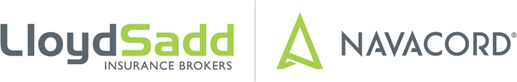 CLAIM REPORT FORMCLAIM REPORT FORMCLAIM REPORT FORMCLAIM REPORT FORMCLAIM REPORT FORMAUTO 	PROPERTY 	LIABILITY 	OTHER AUTO 	PROPERTY 	LIABILITY 	OTHER AUTO 	PROPERTY 	LIABILITY 	OTHER AUTO 	PROPERTY 	LIABILITY 	OTHER AUTO 	PROPERTY 	LIABILITY 	OTHER AUTO 	PROPERTY 	LIABILITY 	OTHER AUTO 	PROPERTY 	LIABILITY 	OTHER Report Completed By:Report Completed By:Report Completed By:Report Completed By:Report Completed By:Report Completed By:Date:Contact:Contact:Contact:Bus#:Cell#:Date & Time of Loss:Date & Time of Loss:Date & Time of Loss:Date & Time of Loss:Date & Time of Loss:Police/Fire Dept?:Police/Fire Dept?:Police/Fire Dept?:Type of Loss:Type of Loss:Type of Loss:Type of Loss:Location of Loss:Location of Loss:Location of Loss:LIABILITY INCIDENTS (i.e. slip and falls)Name of Claimant:Phone NumberDetails of Incident:PROPERTY LOSSES (i.e damage to buildings, contents, equipment, etc.)Details of Incident:Estimated value of property damaged/lost/stolen:Estimated value of property damaged/lost/stolen:AUTOMOBILE INCIDENTSAny Passengers Injuries (who/extent)?:Any Passengers Injuries (who/extent)?:Any Passengers Injuries (who/extent)?:Any Passengers Injuries (who/extent)?:Any Passengers Injuries (who/extent)?:Any Passengers Injuries (who/extent)?:Any Passengers Injuries (who/extent)?:Any Passengers Injuries (who/extent)?:Any Passengers Injuries (who/extent)?:Any Passengers Injuries (who/extent)?:If Automobile – Vehicle Description:If Automobile – Vehicle Description:If Automobile – Vehicle Description:If Automobile – Vehicle Description:If Automobile – Vehicle Description:If Automobile – Vehicle Description:If Automobile – Vehicle Description:If Automobile – Vehicle Description:If Automobile – Vehicle Description:Unit #:Unit #:Unit #:Unit #:Is Vehicle Drivable?:Is Vehicle Drivable?:Is Vehicle Drivable?:Is Vehicle Drivable?:Is Vehicle Drivable?:If Not, Location:If Not, Location:Our Driver:Our Driver:Bus#:Bus#:Bus#:Cell#:Cell#:Cell#:Third Party Driver:Third Party Driver:Third Party Driver:Third Party Driver:Address:Address:Address:Cell#:Bus#:Bus#:Bus#:Bus#:Third Party Vehicle Desc.:Third Party Vehicle Desc.:Third Party Vehicle Desc.:Third Party Vehicle Desc.:Third Party Vehicle Desc.:Third Party Vehicle Desc.:Third Party Vehicle Desc.:Third Party Vehicle Desc.:Plate #:Plate #:Plate #:Plate #:Third Party Ins. Co.:Third Party Ins. Co.:Third Party Ins. Co.:Third Party Ins. Co.:Third Party Ins. Co.:Third Party Ins. Co.:Agent:Agent:Pol #:Pol #:Pol #:Details of Incident:Details of Incident:Details of Incident:Details of Incident:WITNESSES (if any)Name:Phone Number:Name:Phone Number: